Мы всегда рядом!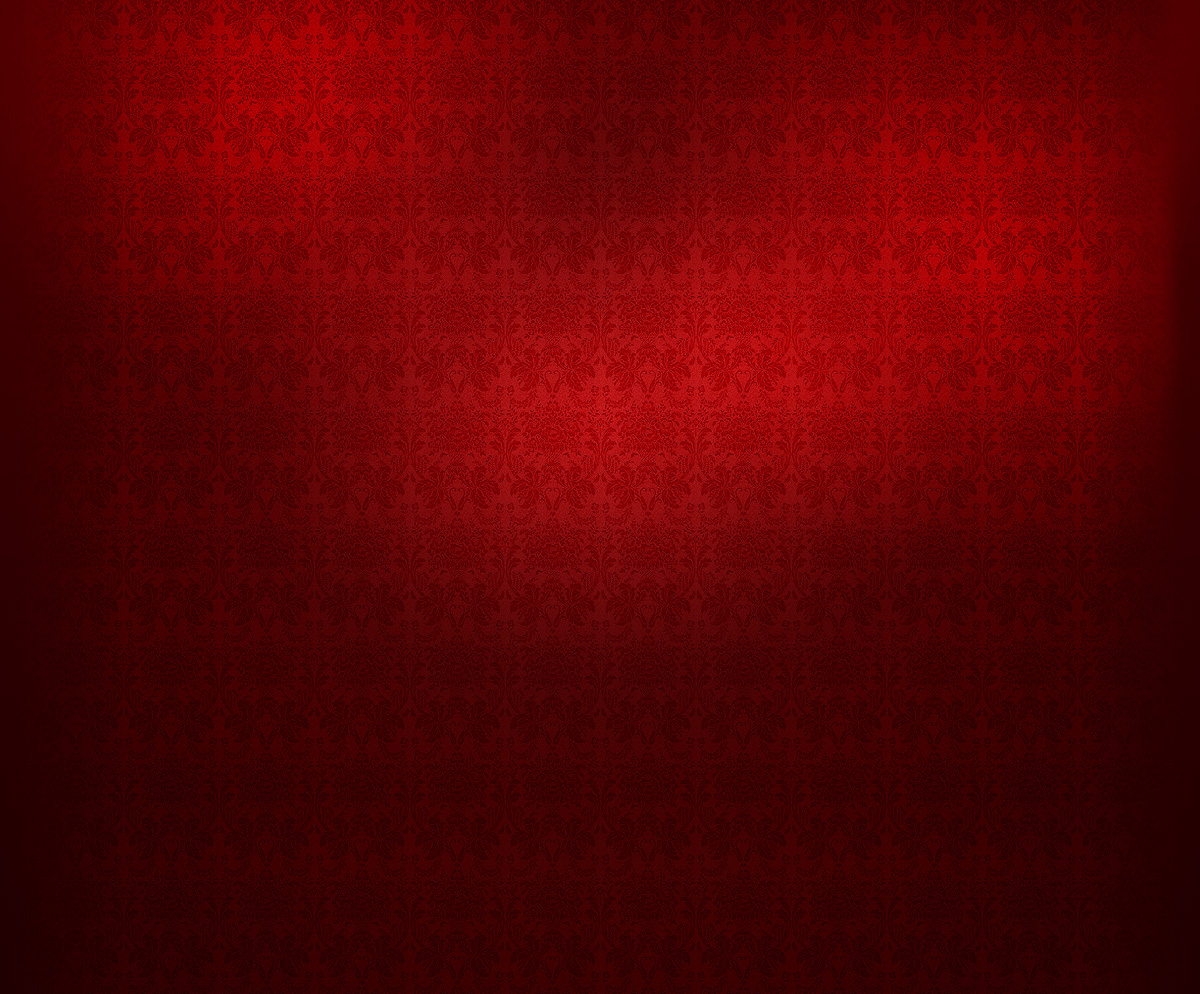 Коммерческое предложениеоб оказании комплексных переводческих услугУважаемые господа!Агентство переводов «Ваши переводчики» предлагает вам взаимовыгодное сотрудничество. Наши преимущества1. Сотрудничество с нотариусом г. Москвы Суровцевой О.А.. Нотариальное удостоверение подлинности подписи переводчика в кратчайшие сроки. Сопровождение нотариальных сделок с участием иностранных граждан. 2. Переводчики компании имеют помимо лингвистического, еще и высшее профильное образование. В нашей команде есть специалисты,  владеющие тематикой в области:стоматологического оборудованиянефтегазовой отраслиметаллургии и машиностроениямеждународного и авторского права, имеющие огромный опыт переводов в этой сфере.3. Мы работаем быстро и качественно. В минимальные сроки менеджеры компании подберут вам переводчика или команду переводчиков, которые на высоком профессиональном уровне выполнят самые сложные заказы. 4. Одним из весомых преимуществ компании является ценовая политика. У нас вы можете заказать:письменный перевод (технический, юридический, финансовый, экономический и пр.);устный перевод (последовательный и синхронный);нотариальное удостоверение подлинности подписи переводчика;легализация переводов.Переводчики компании работают с английским, немецким, французским,  другими европейскими и восточными языками, к переводам также привлекаются носители языка. Ваши выгодыОпыт и профессионализм наших специалистов, строгий контроль, налаженная и выверенная организация труда — в лице агентства переводов «Ваши переводчики» вы приобретаете надежного партнера.Мы предлагаем привлекательные финансовые условия, постоянным клиентам предоставляются скидки — с нами удобно работать.Компания является юридическим лицом. Сотрудничество оформляется подписанием договора, в котором четко прописаны наши обязательства, условия конфиденциальности.В нашей компании вы можете заказать любой вид переводческих услуг. Помимо перевода документов, мы выполняем их нотариальное заверение, апостилирование и легализацию. Компания сотрудничает с несколькими проверенными нотариальными конторами Москвы, в которых хорошо знают наших переводчиков. Процедура нотариального заверения происходит быстро и слаженно.Мы предоставим вам персонального менеджера, делать заказы вы сможете в любое время суток. У нас собственная курьерская служба, безупречный сервис. С нами работать удобно.Звоните нам прямо сейчас! Мы обсудим ваши требования, подробней расскажем о наших возможностях. Вам будут  предложены  максимально выгодные условия.тел. +7 (495)755-72-59   e-mail: info@vashiperevodchiki.ru      С уважением, менеджер по работе с корпоративными клиентамиМельник Полина Андреевна